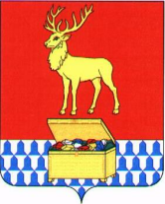 АДМИНИСТРАЦИЯ КАЛАРСКОГО МУНИЦИПАЛЬНОГО ОКРУГА ЗАБАЙКАЛЬСКОГО КРАЯРАСПОРЯЖЕНИЕ 18 декабря 2023 года					  	                 № 863   -рc. ЧараОб утверждении Плана проведения проверок за соблюдением трудового законодательства и иных нормативных правовых актов, содержащих нормы трудового права, на 2024 год в подведомственных организациях В соответствии со ст.353.1 Трудового кодекса Российской Федерации,  Законом Забайкальского края от 24 декабря 2010 г. №453-ЗЗК «О ведомственном контроле за соблюдением трудового законодательства и иных нормативных правовых актов, содержащих нормы трудового права в подведомственных организациях исполнительных организаций органов государственной власти Забайкальского края и органов местного самоуправления», руководствуясь Уставом Каларского муниципального округа Забайкальского края:  Утвердить План проведения проверок за соблюдением трудового законодательства и иных нормативных правовых актов, содержащих нормы трудового права, на 2024 год в подведомственных организациях.Настоящее распоряжение опубликовать (обнародовать) на официальном сайте Каларского муниципального округа Забайкальского края в информационно-телекоммуникационной сети «Интернет»: http://калар.забайкальскийкрай.рф.Глава Каларского муниципального округа Забайкальского края						                 В.В. УстюжанинУТВЕРЖДЁНраспоряжением администрации Каларскогомуниципального округа Забайкальского краяот 18 декабря 2023 года № 863-рПЛАНпроведения проверок за соблюдением трудового законодательства и иных нормативных правовых актов, содержащих нормы трудового права,                                             на 2024 год в подведомственных организациях № п/пНаименованиеподведомственнойорганизацииЮридическийадресДата начала проведения плановой проверки Орган контроля123451.Муниципальное дошкольное образовательное учреждение Чарский детский сад «Ручеек»    674150, Забайкальский край, Каларский район,  с. Чара, ул.60 лет ВЛКСМ,222.01.2024 г.Администрация Каларского муниципального округа Забайкальского края2.Муниципальное учреждение культуры Каларский межпоселенческий центральный дом культуры674150, Забайкальский край, Каларский район,     с. Чара,
ул. 50 лет Октября, д.3212.02.2024 г.Администрация Каларского муниципального округа Забайкальского края3.Муниципальное казенное учреждение Чарская централизованная бухгалтерия674150, Забайкальский край, Каларский район,  с. Чара,                     ул.Лесная,812.03.2024 г.Администрация Каларского муниципального округа Забайкальского края4.Муниципальное казенное учреждение Куандинская централизованная бухгалтерия674159, Забайкальский край, Каларский район, с.Куанда, ул.Энтузиастов,715.04.2024 г.Администрация Каларского муниципального округа Забайкальского края 5.Муниципальное  унитарное предприятие «Чарское ЖКХ»674150, Забайкальский край, Каларский район,  с. Чара,    пер.Пионерский,814.05.2024 г.Администрация Каларского муниципального округа Забайкальского края6.Муниципальное дошкольное образовательное учреждение Куандинский детский сад «Рябинка»674159, Забайкальский край, Каларский район, с.Куанда, ул.Энтузиастов,710.06.2024 г.Администрация Каларского муниципального округа Забайкальского края7.Муниципальное автономное учреждение «Редакция газеты «Северная правда»674159, Забайкальский край, Каларский район, пгт.Новая Чара,             ул. Магистральная, 2216.09.2024 г.Администрация Каларского муниципального округа Забайкальского края